Анекс Развојног плана Школе(2020 - 2025.година)САДРЖАЈ:1.ЧЛАНОВИ АКТИВА ЗА РАЗВОЈНО ПЛАНИРАЊЕ	22. ЛИЧНА КАРТА ШКОЛЕ	33. ОПЕРАТИВНИ ПЛАН ОСНОВНЕ ШКОЛЕ ЗА ОРГАНИЗАЦИЈУ И РЕАЛИЗАЦИЈУ ОБРАЗОВНО-ВАСПИТНОГ РАДА ПО ПОСЕБНОМ ПРОГРАМУ ЗА РАД У УСЛОВИМА ПАНДЕМИЈЕ ВИРУСА Covid-19........................................................................4ЛИЧНА КАРТА ШКОЛЕ 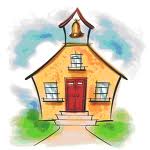 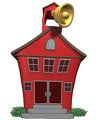 Оперативни план основне школе за организацију и реализацију образовно-васпитног рада по посебном програму за рад у условима пандемије вируса Covid-19У току прве недеље - Модел организације наставе који се примењује у првом циклусу. Настава се организује са одељењима у пуном саставу у матичној школи и издвојеним одељењима, осим једног одељења у матичној школи у којем се настава остварује у две паралелне групе током дана (група А и група Б) због тога што је број ученика у одељењу већи од 15.У току друге недеље - Модел организације наставе који се примењује у првом циклусу. Настава се остварује у свим одељењима првог циклуса, 11 одељења у пуном саставу (четири одељења у матичној школи, три одељења у ИО - Узвеће и четири одељења у ИО - Мачвански Метковић. Модел организације наставе који се примењује у другом циклусу. Настава се остварује са смењивањем група током седмице (група А и група Б) – сва одељења другог циклуса (једно одељење од 13 ученика и једно одељење од 15 ученика се исто дели на групе због недостатка простора).Назив платформе која ће се користити као допунска подршка ученицима у учењу. Платформа за допунску подршку ученицима је Google учионица, на нивоу школе.Распоред часова по данима за сваки разред са временском организацијом (сатница)Начин праћења и вредновања постигнућа ученика. Праћење и вредновање постигнућа ученика ће се остваривати непосредним радом са ученицима у школи, уз помоћ платформе за онлајн наставу Google учионица, као и праћење њихове укључености у наставу на РТС-у. За ученике који наставу прате онлајн, на основу изјашњавања родитеља/других законских заступника, праћење и вредновање постигнућа ученика ће се остваривати на посебно организованим часовима. Додатни начини пружања подршке ученицима у складу са специфичним потребама и у односу на породични контекст. Додатни начини пружања подршке ученицима ће се остваривати сарадњом са родитељима/другим законским заступницима, укључивањем педагога школе, прилагођавањем наставе и наставног процеса специфичним потребама ученика у складу са породичним контекстом (платформе за учење, школски сајт...).Додатни ресурси ван школе који се користе (волонтери, спољна подршка...) - Сарадња са другим школама, Центром за социјални рад – Богатић и Шабац, Општином Богатић, Школском управом Ваљево.Укупан број ученика у школи који су се изјаснили да неће похађати наставу у школи према утврђеном моделу:9. У школи нема групе продуженог боравка.10. Начин праћења остваривања оперативног плана активности.- Увид директора и педагога школе у непосредан рад наставника у школи (праћење одабраног модела – смена група, учионице за свако одељење, распоред часова, поштовање прописаних мера, дежурство наставника...).- Увид директора путем сопственог налога у рад запослених на одабраној платформи (садржај платформе – постављени материјал).- Увид директора и педагога школе у електронски дневник (глобални и оперативни планови наставника, евалуација часа, евиденција праћења активности ученика).- Увид директора у организацију посебно организованих часова за ученике чији су се родитељи/други законски заступници, изјаснили за похађање онлајн наставе.  ЧЛАНОВИ АКТИВА ЗА РАЗВОЈНО ПЛАНИРАЊЕПредставници:                                                           Наставника:  Дејан Перишић, Љиљана Антонић, Саша Мартић, Милица Малетић,  Марија Васић-председник Актива Стручних сарадника - Ивана Савић                                                    Јединице локалне самоуправе: Јован Будимировић  Ученичког парламента: Тамара Танасков Савета родитеља:  Илија ИсаиловићНазив ШколеНазив ШколеОсновна Школа „Цветин Бркић“Основна Школа „Цветин Бркић“Основна Школа „Цветин Бркић“Основна Школа „Цветин Бркић“Основна Школа „Цветин Бркић“Основна Школа „Цветин Бркић“Матична школаМатична школаМатична школаИздвојена одељења ШколеИздвојена одељења ШколеИздвојена одељења ШколеИздвојена одељења ШколеМатична школаМатична школаМатична школаУзвећеУзвећеМачвански МетковићМачвански МетковићАдресаСветомира Алимпића, бр. 3.Светомира Алимпића, бр. 3.Светомира Алимпића, бр. 3.Драгомира Танасића, бр.1.Драгомира Танасића, бр.1.Краља Петра, бр. 1.Краља Петра, бр. 1.Телефон и факс015/449-280; 449-331 015/449-280; 449-331 015/449-280; 449-331 015/7448-065015/7448-065015/7449-266015/7449-266E-mailoscbglusci@gmail.comoscbglusci@gmail.comoscbglusci@gmail.comoscbuzvece@gmail.comoscbuzvece@gmail.comoscbmetkovic@gmail.comoscbmetkovic@gmail.comWeb-sitewww.oscvetinbrkic.edu.rswww.oscvetinbrkic.edu.rswww.oscvetinbrkic.edu.rswww.oscvetinbrkic.edu.rswww.oscvetinbrkic.edu.rswww.oscvetinbrkic.edu.rswww.oscvetinbrkic.edu.rsИме и презиме директора школеИме и презиме директора школеИме и презиме директора школеБрој сменаДан ШколеЈезици који се уче у ШколиЈезици који се уче у ШколиУкупан број запосленихЗоран УгљешићЗоран УгљешићЗоран УгљешићДве  (пре подне и после подне), промена смена месечно16. априлСрпски језик (изводи се настава) и страни језици – енглески и руски језикСрпски језик (изводи се настава) и страни језици – енглески и руски језик44Матична Школа  - прва смена - млађи разреди  Матична Школа  - прва смена - млађи разреди  Матична Школа  - прва смена - млађи разреди  Матична Школа  - прва смена - млађи разреди  Матична Школа  - прва смена - млађи разреди  Матична Школа  - прва смена - млађи разреди  А група А група А група Б група (само II/1 током прве недеље)Б група (само II/1 током прве недеље)Б група (само II/1 током прве недеље)Час Време трајања часаВреме трајања одмораЧас Време трајања часаВреме трајања одмора1.07.30 – 08.005 минута1.10.20 – 10.505 минута2.08.05 – 08.3515 минута2.10.55 – 11.2515минута3.08.50 – 09.205 минута3.11.40 – 12.104.09.25 – 09.55Матична Школа - друга смена - старији разредиМатична Школа - друга смена - старији разредиМатична Школа - друга смена - старији разредиЧас Време трајања часаВреме трајања одмора1.13.00 – 13.305 минута2.13.35 – 14.0515 минута3.14.20 – 14.505 минута4.14.55 – 15.255 минута5.15.30 – 16.005 минута6.16.05 – 16.35Издвојена одељења Школе - Узвеће и Мачвански Метковић – млађи разредиИздвојена одељења Школе - Узвеће и Мачвански Метковић – млађи разредиИздвојена одељења Школе - Узвеће и Мачвански Метковић – млађи разредиИздвојена одељења Школе - Узвеће и Мачвански Метковић – млађи разредиИздвојена одељења Школе - Узвеће и Мачвански Метковић – млађи разредиИздвојена одељења Школе - Узвеће и Мачвански Метковић – млађи разредиПрва сменаПрва сменаПрва сменаДруга сменаДруга сменаДруга сменаЧас Време трајања часаВреме трајања одмораЧас Време трајања часаВреме трајања одмора1.07.30 – 08.005 минута1.10.20 – 10.505 минута2.08.05 – 08.3515 минута2.10.55 – 11.2515минута3.08.50 – 09.205 минута3.11.40 – 12.105 минута4.09.25 – 09.554.12.15 – 12.45Прва недељаПрва недељаДруга недеља  Друга недеља  РазредБрој ученика који не похађају наставу у школиРазредБрој ученика који не похађају наставу у школиПрви0Први0Други1Други2Трећи3Трећи3Четврти0Четврти0Пети 1Пети 0Шести1Шести1Седми0Седми0Осми1Осми1Укупно 7Укупно 7